lMADONAS NOVADA PAŠVALDĪBA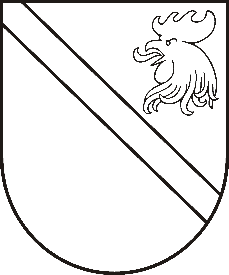 Reģ. Nr. 90000054572Saieta laukums 1, Madona, Madonas novads, LV-4801 t. 64860090, e-pasts: pasts@madona.lv ___________________________________________________________________________MADONAS NOVADA PAŠVALDĪBAS DOMESLĒMUMSMadonā2021.gada 20.aprīlī							            		 Nr.147									    (protokols Nr.9, 7.p.)Par atbrīvošanu no nomas maksasMadonas novada pašvaldība 2021.gada 1.martā ir saņēmusi  […]  iesniegumu (reģistrēts Madonas novada pašvaldībā ar Nr.MNP/2.1.3.6./21/190) par Madonas mototrasē organizēto pasākumu – suņu paklausības sacensībām 2021.gada 10.jūlijā nepiemērojot nomas maksu.	Noklausījusies M.Gailuma sniegto informāciju, ņemot vērā 15.04.2021. Kultūras un sporta jautājumu komitejas un 20.04.2021. Finanšu un attīstības komitejas atzinumu, atklāti balsojot:  PAR –  17 (Agris Lungevičs, Aleksandrs Šrubs, Andrejs Ceļapīters, Andris Dombrovskis, Andris Sakne, Antra Gotlaufa, Artūrs Čačka, Artūrs Grandāns, Gatis Teilis, Gunārs Ikaunieks, Inese Strode, Ivars Miķelsons, Kaspars Udrass, Rihards Saulītis, Valda Kļaviņa, Valentīns Rakstiņš, Zigfrīds Gora), PRET – NAV, ATTURAS – NAV, Madonas novada pašvaldības dome NOLEMJ:1. Nepiemērot nomas maksu pasākumam – suņu paklausības sacensībām, kas norisināsies 2021.gada 10.jūlijā Madonas mototrasē. Aprēķinātie neieņemtie ienākumi par mototrases 8 (astoņu) stundu izmantošanu sastāda EUR 400,00 (ieskaitot PVN 21%).2. Pasākuma norisi organizēt atbilstoši COVID – 19, valstī noteiktajiem ierobežojumiem uz pasākuma organizēšanas brīdi. Par pasākuma norisi atbildīgā persona – […].Domes priekšsēdētājs						    A.Lungevičs Gailums 29478365